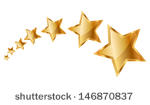 Criteria: Over 70 years of ageContributing to community through volunteerism, working, or other activitiesRole model for othersNominee’s Name______________________________________________Nominator(s)___________________________________________________Phone number of nominator(s)_________________Explain why you are nominating this person. Be sure to include how he or she meets the above criteria. (Please be specific.) _______________________________________________________________________________________________________________________________________________________________________________________________________________________________________________________________________________________________________________________________________________________________________________________________________________________________________________________________________________________________________________________________________________________________________________________________________________________________________________________________________________________________________________________________________________________________________________________________________________________________________________________________________________________________________________________________________________________________________